DRG rādītāju aprēķins un atšķirīgais rādītājos 2022.gadāDRG rādītāju aprēķina pamatojums 2022.gadāMinistru kabineta 2018. gada 28. augusta noteikumu Nr. 555 “Veselības aprūpes pakalpojumu organizēšanas un samaksas kārtība” 250. punkts nosaka, ka Dienests samaksas apmēru […] stacionārās veselības aprūpes pakalpojumu sniedzējiem 2021. gadam un 2022. gadam nosaka atbilstoši līdz 2020. gada 1. jūlijam plānotajam apjomam, ņemot vērā 2021. gadam un 2022. gadam plānoto darba samaksas pieaugumu, izņemot medicīniskās rehabilitācijas dienas stacionāru, kur plānošanu veic atbilstoši pakalpojuma sniedzēju atlases procedūras rezultātiem; gadījumu, ja izmaiņas samaksas apmēra plānošanā nepieciešamas, lai nodrošinātu pakalpojumu pieejamību un nepārtrauktību, un par to nepieciešamību ir saņemts ārstniecības iestādes rakstveida iesniegums vai par šādām izmaiņām ir panākta vienošanās ar ārstniecības iestādi, paredzot, ka izmaiņas tiek veiktas līgumā paredzētā kopējā finansējuma ietvaros. Lai varētu nodrošināt Ministru kabineta noteikumos noteikto, tika saglabātas 2021. gadā ieviestās izmaiņas DRG rādītāju ieguvē 2022.gadam, kas ir būtiski atšķirīgas no līdz šim lietotās aprēķinu metodikas. DRG rādītāji 2022.gadam tiek iegūti atšķirīgi no standarta aprēķina formulām, publicētām Dienesta mājas lapā, lai pasargātu ārstniecības iestādes no ar Covid-19 ierobežojumiem 2021.gadā saistītās negatīvās ietekmes.DRG rādītāju aprēķina metodika un izmaiņas 2022.gadāŠobrīd DRG rādītāji finanšu darbībām tiek aprēķināti un pielietoti diviem mērķiem – katras ārstniecības iestādes prognozējamā finansējuma par DRG pakalpojumiem plānošanai un DRG gadījuma apmaksas aprēķinam jeb izpratnei par DRG gadījuma svaru visā finansējuma apjomā. Jāņem vērā, ka šobrīd DRG finansējums Latvijā tiek plānots un maksāts kā fiksēts maksājums 1/12 daļa katru mēnesi. Papildus lielai daļai ārstniecības iestāžu tiek maksāts fiksēts DRG kompensācijas maksājums.DRG rādītāji finansējuma plānošanai:Bāzes tarifs,Prognozētais pacientu skaits,Ārstniecības iestādes veiktā darba indekss (CMI),DRG koeficients katrai DRG grupai.Ārstniecības iestādes (ĀI) DRG finansējuma apmēra plānošanai pielieto šo trīs rādītāju reizinājumu:Finansējuma apmērs katrai ārstniecības iestādei 2022.gadam noteikts 2020.gada apmērā, to palielinot par D, S, U un A tarifa elementu izmaiņu apjomu.Šo tarifa elementu skaidrojums:D - darba samaksa;S – valsts sociālās apdrošināšanas obligātās iemaksas;U – pieskaitāmās un netiešās ražošanas izmaksas (ar pacientu uzturēšanu saistītie izdevumi pakalpojumu apmaksai, riska maksājuma veikšanai, materiālu, energoresursu, ūdens un inventāra iegādei);A – administratīvie izdevumi.DRG rādītāju finansējuma plānošanai aprēķina metodika un izmaiņas 2022.gadā:Bāzes tarifs ir vidējā cena valstī vienam stacionārajam gadījumam.Bāzes tarifa aprēķina formula līdz šim ir bijusi: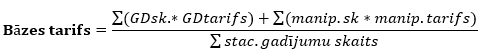 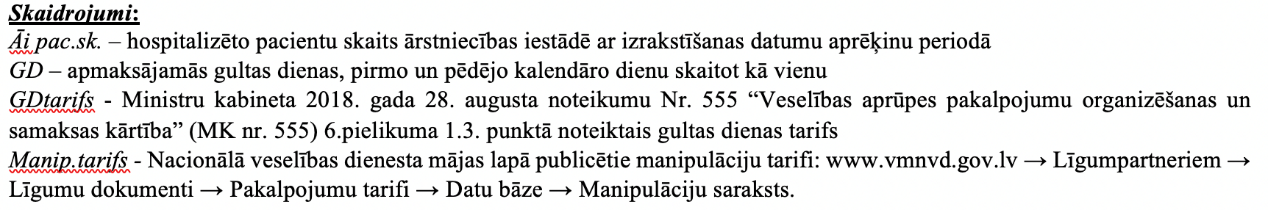 2022.gada aprēķiniem, tāpat kā tas bija 2021. gada aprēķiniem, Bāzes tarifs visām ārstniecības iestādēm tiek saglabāts 2020.gada apmērā (grafikā pamata bāzes tarifa izmaiņas gadu griezumā, EUR):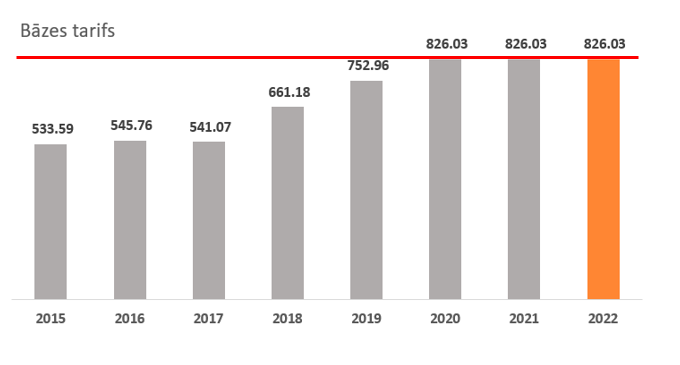 Prognozētais pacientu skaitsPrognozētais 2022.gada DRG pacientu skaits ārstniecības iestādē saglabāts nemainīgs, t.i. 2020.gada un 2021. gada apmērā, vai ar maznozīmīgām izmaiņām: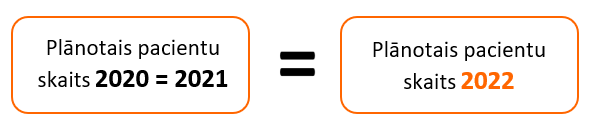 Ārstniecības iestādes veiktā darba indekss jeb CMI (Case Mix Index)Lai aprēķinātu CMI kā tas tika rēķināts līdz šim, vispirms jāiegūst koeficienti DRG grupām:DRG koeficients ir DRG grupas svars. Vidējais rādītājs valstī ir 1.DRG koeficienta aprēķina formulas līdz šim ir bijusi: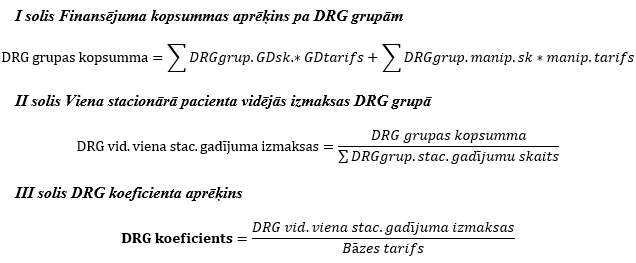 2021.gada un 2022. gada aprēķiniem DRG koeficients katrai DRG grupai  tiek saglabāts 2020.gada apmērā.CMI aprēķina formula līdz šim ir: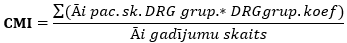 2021.gadam un 2022. gadam CMI ir transformēts, aprēķinot to no finansējuma apjoma (tā izmaiņas pret 2021.gadu ir augšupejošas darba samaksas un ar to saistīto elementu pieauguma dēļ), plānotā pacientu skaita un Bāzes tarifa. CMI 2021. un 2022.gadam nodēvēts par ārstniecības iestādes veiktā darba indeksu ar korekciju jeb tiek apzīmēts ar abreviatūru CMIc (angl. CMI with correction).Tādējādi 2021.gada un 2022. gada CMI nav pielietojami savstarpējai salīdzināšanai (angl. benchmarking) iestādes ietvaros pret citiem periodiem, ne arī ārstniecības iestāžu veiktā darba savstarpējai salīdzināšanai.Formula ārstniecības iestādes finansējuma aprēķinam 2021.gadā un 2022. gadā ir:DRG rādītāji apmaksas aprēķinam un izmaiņas 2022.gadā:Bāzes tarifs,DRG koeficients,2022.gadam Delta_22. DRG gadījuma apmaksas aprēķina formula līdz šim ir bijusi:Tā kā 2022.gada Bāzes tarifs un DRG grupas koeficients ir saglabāti 2020.gada un 2021. gada apjomā, bet finansējuma apmērs ir audzis, tad tika izstrādāts rādītājs Delta_22, kurš ir iestādes individuālais papildu finansējuma koeficients. Tas ir aprēķināts atbilstoši vienotiem kritērijiem un līdzsvaro finansējuma pieaugumu ar pārējiem nemainīgajiem rādītājiem: 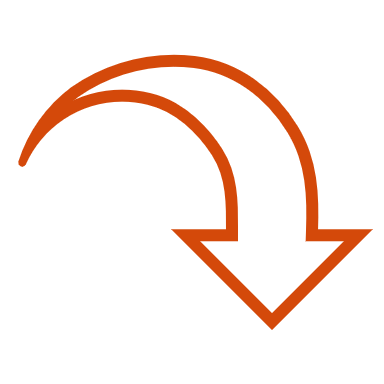 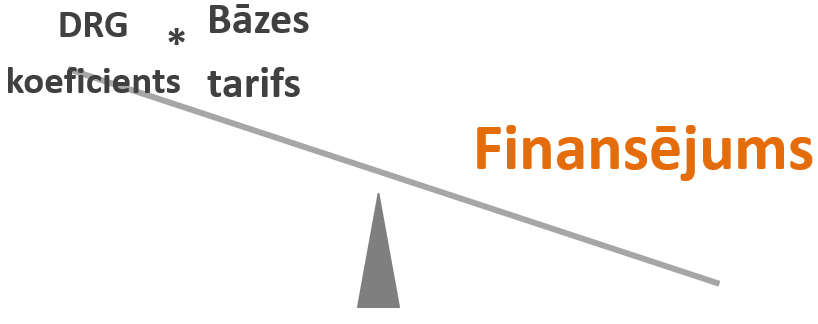 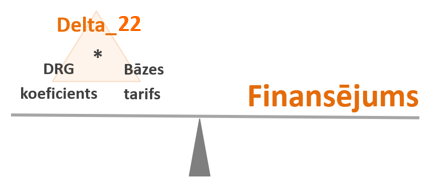 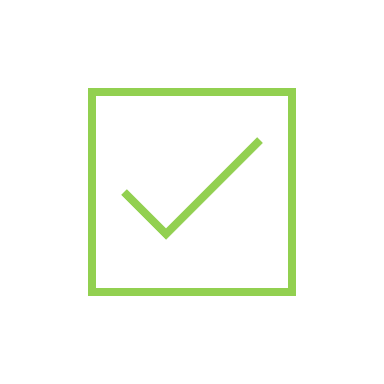 2022.gadam DRG izmaksu aprēķiniem par uzskaites dokumentu tiek izmantota sekojoša formula: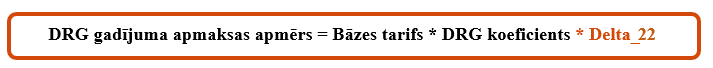 Delta_22 ir individuāls katrai ārstniecības iestādei un aprēķināts, iekļaujot kompensācijas maksājumu iestādēm, kurām tāds noteikts NVD stacionārā finansējuma rīkojumā.Delta_22 aprēķināts katrai ārstniecības iestādei atsevišķi no pacientu skaita izpildes un plāna proporcijas pa DRG grupām un izpildītā finanšu apjoma proporcijas pret plānoto finanšu apjomu 2022.gadam. Ja kādai iestādei nav izpildes gadījumos ar DRG apmaksas kārtību 2021. gadā, tad tās Delta_22 rādītājs noteikts tās iestādes apmērā, kurai ir līdzvērtīgākais plānotais pacientu skaits 2022. gadam un līdzvērtīgākais 2022. gadam plānotais finansējuma apmērs.Sagatavotājs:KRistine.Putnina@vmnvd.gov.lv